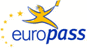 Curriculum vitae Europass Curriculum vitae Europass Personal InformationPersonal InformationSurname/First NameSurname/First NameNICULAE DANNICULAE DANNICULAE DANNICULAE DANNICULAE DANNICULAE DANNICULAE DANNICULAE DANNICULAE DANNICULAE DANNICULAE DANNICULAE DANNICULAE DANNICULAE DANNICULAE DANAddressAddress  Pitesti, Arges county  Pitesti, Arges county  Pitesti, Arges county  Pitesti, Arges county  Pitesti, Arges county  Pitesti, Arges county  Pitesti, Arges county  Pitesti, Arges county  Pitesti, Arges county  Pitesti, Arges county  Pitesti, Arges county  Pitesti, Arges county  Pitesti, Arges county  Pitesti, Arges county  Pitesti, Arges countyTelephoneTelephoneE-mailE-maildan.niculae@transilvaniabroker.rodan.niculae@transilvaniabroker.rodan.niculae@transilvaniabroker.rodan.niculae@transilvaniabroker.rodan.niculae@transilvaniabroker.rodan.niculae@transilvaniabroker.rodan.niculae@transilvaniabroker.rodan.niculae@transilvaniabroker.rodan.niculae@transilvaniabroker.rodan.niculae@transilvaniabroker.rodan.niculae@transilvaniabroker.rodan.niculae@transilvaniabroker.rodan.niculae@transilvaniabroker.rodan.niculae@transilvaniabroker.rodan.niculae@transilvaniabroker.roNationalityNationalityRomanianRomanianRomanianRomanianRomanianRomanianRomanianRomanianRomanianRomanianRomanianRomanianRomanianRomanianRomanianDate of birthDate of birth  1976  1976  1976  1976  1976  1976  1976  1976  1976  1976  1976  1976  1976  1976  1976GenderGenderMaleMaleMaleMaleMaleMaleMaleMaleMaleMaleMaleMaleMaleMaleMaleProfessional ExperienceProfessional Experience   Time PeriodOccupied PositionMain activities and responsibilities  Name and address of the employer  Type or sector of activity                                                       Time Period Occupied PositionMain activities and responsibilities    Time PeriodOccupied PositionMain activities and responsibilities  Name and address of the employer  Type or sector of activity                                                       Time Period Occupied PositionMain activities and responsibilities March 2012      – present February 2010 - December 2011  Sales Director (and Company Associate) The establishment of the agent network in the southern region of Romania;The building and maintenance of the relationship with insurers;The supervision and control of the agent network;The management of the corporate insurance portfolio;The monthly evaluation of the sales teams’ activity;Analysis and reporting activities towards official institutions and panels, as well as towards theinsurers; March 2012      – present February 2010 - December 2011  Sales Director (and Company Associate) The establishment of the agent network in the southern region of Romania;The building and maintenance of the relationship with insurers;The supervision and control of the agent network;The management of the corporate insurance portfolio;The monthly evaluation of the sales teams’ activity;Analysis and reporting activities towards official institutions and panels, as well as towards theinsurers; March 2012      – present February 2010 - December 2011  Sales Director (and Company Associate) The establishment of the agent network in the southern region of Romania;The building and maintenance of the relationship with insurers;The supervision and control of the agent network;The management of the corporate insurance portfolio;The monthly evaluation of the sales teams’ activity;Analysis and reporting activities towards official institutions and panels, as well as towards theinsurers; March 2012      – present February 2010 - December 2011  Sales Director (and Company Associate) The establishment of the agent network in the southern region of Romania;The building and maintenance of the relationship with insurers;The supervision and control of the agent network;The management of the corporate insurance portfolio;The monthly evaluation of the sales teams’ activity;Analysis and reporting activities towards official institutions and panels, as well as towards theinsurers; March 2012      – present February 2010 - December 2011  Sales Director (and Company Associate) The establishment of the agent network in the southern region of Romania;The building and maintenance of the relationship with insurers;The supervision and control of the agent network;The management of the corporate insurance portfolio;The monthly evaluation of the sales teams’ activity;Analysis and reporting activities towards official institutions and panels, as well as towards theinsurers; March 2012      – present February 2010 - December 2011  Sales Director (and Company Associate) The establishment of the agent network in the southern region of Romania;The building and maintenance of the relationship with insurers;The supervision and control of the agent network;The management of the corporate insurance portfolio;The monthly evaluation of the sales teams’ activity;Analysis and reporting activities towards official institutions and panels, as well as towards theinsurers; March 2012      – present February 2010 - December 2011  Sales Director (and Company Associate) The establishment of the agent network in the southern region of Romania;The building and maintenance of the relationship with insurers;The supervision and control of the agent network;The management of the corporate insurance portfolio;The monthly evaluation of the sales teams’ activity;Analysis and reporting activities towards official institutions and panels, as well as towards theinsurers; March 2012      – present February 2010 - December 2011  Sales Director (and Company Associate) The establishment of the agent network in the southern region of Romania;The building and maintenance of the relationship with insurers;The supervision and control of the agent network;The management of the corporate insurance portfolio;The monthly evaluation of the sales teams’ activity;Analysis and reporting activities towards official institutions and panels, as well as towards theinsurers; March 2012      – present February 2010 - December 2011  Sales Director (and Company Associate) The establishment of the agent network in the southern region of Romania;The building and maintenance of the relationship with insurers;The supervision and control of the agent network;The management of the corporate insurance portfolio;The monthly evaluation of the sales teams’ activity;Analysis and reporting activities towards official institutions and panels, as well as towards theinsurers; March 2012      – present February 2010 - December 2011  Sales Director (and Company Associate) The establishment of the agent network in the southern region of Romania;The building and maintenance of the relationship with insurers;The supervision and control of the agent network;The management of the corporate insurance portfolio;The monthly evaluation of the sales teams’ activity;Analysis and reporting activities towards official institutions and panels, as well as towards theinsurers; March 2012      – present February 2010 - December 2011  Sales Director (and Company Associate) The establishment of the agent network in the southern region of Romania;The building and maintenance of the relationship with insurers;The supervision and control of the agent network;The management of the corporate insurance portfolio;The monthly evaluation of the sales teams’ activity;Analysis and reporting activities towards official institutions and panels, as well as towards theinsurers; March 2012      – present February 2010 - December 2011  Sales Director (and Company Associate) The establishment of the agent network in the southern region of Romania;The building and maintenance of the relationship with insurers;The supervision and control of the agent network;The management of the corporate insurance portfolio;The monthly evaluation of the sales teams’ activity;Analysis and reporting activities towards official institutions and panels, as well as towards theinsurers; March 2012      – present February 2010 - December 2011  Sales Director (and Company Associate) The establishment of the agent network in the southern region of Romania;The building and maintenance of the relationship with insurers;The supervision and control of the agent network;The management of the corporate insurance portfolio;The monthly evaluation of the sales teams’ activity;Analysis and reporting activities towards official institutions and panels, as well as towards theinsurers; March 2012      – present February 2010 - December 2011  Sales Director (and Company Associate) The establishment of the agent network in the southern region of Romania;The building and maintenance of the relationship with insurers;The supervision and control of the agent network;The management of the corporate insurance portfolio;The monthly evaluation of the sales teams’ activity;Analysis and reporting activities towards official institutions and panels, as well as towards theinsurers; March 2012      – present February 2010 - December 2011  Sales Director (and Company Associate) The establishment of the agent network in the southern region of Romania;The building and maintenance of the relationship with insurers;The supervision and control of the agent network;The management of the corporate insurance portfolio;The monthly evaluation of the sales teams’ activity;Analysis and reporting activities towards official institutions and panels, as well as towards theinsurers; Name and address of the employer Type or sector of activity Name and address of the employer Type or sector of activity Soc. TRANSILVANIA BROKER DE ASIGURARE S.R.L Str. Zorilor , nr. 5, Bistrita, jud. Bistrita-NasaudInsurance Intermediation Soc. TRANSILVANIA BROKER DE ASIGURARE S.R.L Str. Zorilor , nr. 5, Bistrita, jud. Bistrita-NasaudInsurance Intermediation Soc. TRANSILVANIA BROKER DE ASIGURARE S.R.L Str. Zorilor , nr. 5, Bistrita, jud. Bistrita-NasaudInsurance Intermediation Soc. TRANSILVANIA BROKER DE ASIGURARE S.R.L Str. Zorilor , nr. 5, Bistrita, jud. Bistrita-NasaudInsurance Intermediation Soc. TRANSILVANIA BROKER DE ASIGURARE S.R.L Str. Zorilor , nr. 5, Bistrita, jud. Bistrita-NasaudInsurance Intermediation Soc. TRANSILVANIA BROKER DE ASIGURARE S.R.L Str. Zorilor , nr. 5, Bistrita, jud. Bistrita-NasaudInsurance Intermediation Soc. TRANSILVANIA BROKER DE ASIGURARE S.R.L Str. Zorilor , nr. 5, Bistrita, jud. Bistrita-NasaudInsurance Intermediation Soc. TRANSILVANIA BROKER DE ASIGURARE S.R.L Str. Zorilor , nr. 5, Bistrita, jud. Bistrita-NasaudInsurance Intermediation Soc. TRANSILVANIA BROKER DE ASIGURARE S.R.L Str. Zorilor , nr. 5, Bistrita, jud. Bistrita-NasaudInsurance Intermediation Soc. TRANSILVANIA BROKER DE ASIGURARE S.R.L Str. Zorilor , nr. 5, Bistrita, jud. Bistrita-NasaudInsurance Intermediation Soc. TRANSILVANIA BROKER DE ASIGURARE S.R.L Str. Zorilor , nr. 5, Bistrita, jud. Bistrita-NasaudInsurance Intermediation Soc. TRANSILVANIA BROKER DE ASIGURARE S.R.L Str. Zorilor , nr. 5, Bistrita, jud. Bistrita-NasaudInsurance Intermediation Soc. TRANSILVANIA BROKER DE ASIGURARE S.R.L Str. Zorilor , nr. 5, Bistrita, jud. Bistrita-NasaudInsurance Intermediation Soc. TRANSILVANIA BROKER DE ASIGURARE S.R.L Str. Zorilor , nr. 5, Bistrita, jud. Bistrita-NasaudInsurance Intermediation Soc. TRANSILVANIA BROKER DE ASIGURARE S.R.L Str. Zorilor , nr. 5, Bistrita, jud. Bistrita-NasaudInsurance Intermediation Time PeriodOccupied PositionMain activities and responsibilities                    Name and address of the employer                 Type or sector of activityTime PeriodOccupied PositionMain activities and responsibilities                   Name and address of the employer     Type or sector of activity  Time PeriodOccupied PositionMain activities and responsibilities                    Name and address of the employer    Type or sector of activity Time PeriodOccupied PositionMain activities and responsibilities                    Name and address of the employer   Type or sector of activity Time PeriodOccupied PositionMain activities and responsibilities  Name and address of the employer   Type or sector of activity  Time PeriodOccupied PositionMain activities and responsibilities  Name and address of the employer   Type or sector of activity Time PeriodOccupied PositionMain activities and responsibilities  Name and address of the employer   Type or sector of activity                Time PeriodOccupied PositionMain activities and responsibilities  Name and address of the employer  Type or sector of activity                      Time PeriodOccupied PositionMain activities and responsibilities  Name and address of the employer  Type or sector of activity                  Time PeriodOccupied PositionMain activities and responsibilities  Name and address of the employer  Type or sector of activity                                          Education and TrainingTime PeriodOccupied PositionMain activities and responsibilities                    Name and address of the employer                 Type or sector of activityTime PeriodOccupied PositionMain activities and responsibilities                   Name and address of the employer     Type or sector of activity  Time PeriodOccupied PositionMain activities and responsibilities                    Name and address of the employer    Type or sector of activity Time PeriodOccupied PositionMain activities and responsibilities                    Name and address of the employer   Type or sector of activity Time PeriodOccupied PositionMain activities and responsibilities  Name and address of the employer   Type or sector of activity  Time PeriodOccupied PositionMain activities and responsibilities  Name and address of the employer   Type or sector of activity Time PeriodOccupied PositionMain activities and responsibilities  Name and address of the employer   Type or sector of activity                Time PeriodOccupied PositionMain activities and responsibilities  Name and address of the employer  Type or sector of activity                      Time PeriodOccupied PositionMain activities and responsibilities  Name and address of the employer  Type or sector of activity                  Time PeriodOccupied PositionMain activities and responsibilities  Name and address of the employer  Type or sector of activity                                          Education and Training December 2008 – January 2010  Marketing Director The establishment of the sales agent network for private pensions and other banking products in the Arges/Dambovita area;The building of a client portfolio for insurance and other banking products;The implementation of the company’s sales strategy in order to obtain the best outcomes;Negotiation abilities and technical expertise;Direct collaboration with physical and legal entities;Continuous communication with physical and legal entities; OTP BROKER DE INTERMEDIERI FINANCIARE ( ex OTP BROKER DE PENSII PRIVATE SRL) B-dul Dacia ,Nr. 83 , Bucuresti , Sector 2Activities auxiliary to financial intermediation, exclusive insurance activities and pension fundsAugust 2007 - February 2008  Branch ManagerThe establishment of the sales agent network for private pensions and other banking products in the Arges/Dambovita area;The building of a client portfolio for insurance and other banking products;The implementation of the company’s sales strategy in order to obtain the best outcomes;Negotiation abilities and technical expertise;Direct collaboration with physical and legal entities;Continuous communication with physical and legal entities; OTP BROKER DE PENSII PRIVATE SRL B-dul Dacia ,Nr. 83 , Bucuresti , Sector 2Activities auxiliary to financial intermediation, exclusive insurance activities and pension fundsJune 2007 - July 2007  Branch ManagerThe establishment of the sales agent network for private pensions and other banking products in the Arges/Dambovita area;The building of a client portfolio for insurance and other banking products;The implementation of the company’s sales strategy in order to obtain the best outcomes;Negotiation abilities and technical expertise;Direct collaboration with physical and legal entities;Continuous communication with physical and legal entities; OTP BANK ROMANIA SA  B-dul Dacia, Nr. 83 , Bucuresti , Sector 2Activities auxiliary to financial intermediation, exclusive insurance activities and pension fundsOctober 2006 – June 2007Head of Business Unit The supervision and coordination of the distribution team for FTI and Gallaher products, as well as SIM cards and POSs for mobile services;The implementation of a sales strategy in order to obtain optimal results;The leadership and motivation of the sales team along with monitoring the results;The monthly evaluation of the activity of sales agents and supervisors;The establishment of new contracts with potential clients in order to continuously develop the business. Soc.Pamimai Distribution SRLStrada Monetariei , Nr. 6 , Sc. B , Et. 1 , Ap.5 , Sector 1 , BucurestiNational distribution activityAugust 2006 – October 2006Chief of Sales Services    -Soc Standard Commercial Services SRL, Bucuresti Strada Monetariei , Nr. 6 , Sc. B , Et. 1 , Ap.5 , Sector 1 , BucurestiNational distribution activity February 2005- July 2006 Chief of Sales ServicesThe supervision and coordination of the Pitesti branch;Stock Management;The implementation of the company’s sales strategy for achieving the optimal results;The development of the producer-client relationship, with an emphasis on important clients;The monthly evaluation of the activity of sales agents and supervisors;Soc. Standard Nutricia SRL , later changed in Soc. STANDARD SNACKS SRLB-dul Nicolae Balcescu , Nr. 48 , Pitesti , Arges The manufacturing and distribution activity of food products; November 2003 – February 2004 – Chief of Department March 2004 - September 2004 – Sales Manager-FELVIO DISTRIBUTION SRL, Craiova Calea Grivitei nr. 6, Sector 1, Bucuresti The distribution of stationery, office supplies and promotional materials;July 2003 – October 2003 Sales Manager - Soc. Valentina SRL, Rm. Valcea The manufacturing and distribution activity of food products;October 2002 – June 2003 Sales Manager - Soc. Senic Com SRL,Craiova The manufacturing and distribution activity of food products;November 1998 – October 2000 – Economist  October 2000- April 2001- Assistant  Mai 2001 – August 2001- Economist   - Soc. Automobile Dacia SA, Colibasi  Auto Industry December 2008 – January 2010  Marketing Director The establishment of the sales agent network for private pensions and other banking products in the Arges/Dambovita area;The building of a client portfolio for insurance and other banking products;The implementation of the company’s sales strategy in order to obtain the best outcomes;Negotiation abilities and technical expertise;Direct collaboration with physical and legal entities;Continuous communication with physical and legal entities; OTP BROKER DE INTERMEDIERI FINANCIARE ( ex OTP BROKER DE PENSII PRIVATE SRL) B-dul Dacia ,Nr. 83 , Bucuresti , Sector 2Activities auxiliary to financial intermediation, exclusive insurance activities and pension fundsAugust 2007 - February 2008  Branch ManagerThe establishment of the sales agent network for private pensions and other banking products in the Arges/Dambovita area;The building of a client portfolio for insurance and other banking products;The implementation of the company’s sales strategy in order to obtain the best outcomes;Negotiation abilities and technical expertise;Direct collaboration with physical and legal entities;Continuous communication with physical and legal entities; OTP BROKER DE PENSII PRIVATE SRL B-dul Dacia ,Nr. 83 , Bucuresti , Sector 2Activities auxiliary to financial intermediation, exclusive insurance activities and pension fundsJune 2007 - July 2007  Branch ManagerThe establishment of the sales agent network for private pensions and other banking products in the Arges/Dambovita area;The building of a client portfolio for insurance and other banking products;The implementation of the company’s sales strategy in order to obtain the best outcomes;Negotiation abilities and technical expertise;Direct collaboration with physical and legal entities;Continuous communication with physical and legal entities; OTP BANK ROMANIA SA  B-dul Dacia, Nr. 83 , Bucuresti , Sector 2Activities auxiliary to financial intermediation, exclusive insurance activities and pension fundsOctober 2006 – June 2007Head of Business Unit The supervision and coordination of the distribution team for FTI and Gallaher products, as well as SIM cards and POSs for mobile services;The implementation of a sales strategy in order to obtain optimal results;The leadership and motivation of the sales team along with monitoring the results;The monthly evaluation of the activity of sales agents and supervisors;The establishment of new contracts with potential clients in order to continuously develop the business. Soc.Pamimai Distribution SRLStrada Monetariei , Nr. 6 , Sc. B , Et. 1 , Ap.5 , Sector 1 , BucurestiNational distribution activityAugust 2006 – October 2006Chief of Sales Services    -Soc Standard Commercial Services SRL, Bucuresti Strada Monetariei , Nr. 6 , Sc. B , Et. 1 , Ap.5 , Sector 1 , BucurestiNational distribution activity February 2005- July 2006 Chief of Sales ServicesThe supervision and coordination of the Pitesti branch;Stock Management;The implementation of the company’s sales strategy for achieving the optimal results;The development of the producer-client relationship, with an emphasis on important clients;The monthly evaluation of the activity of sales agents and supervisors;Soc. Standard Nutricia SRL , later changed in Soc. STANDARD SNACKS SRLB-dul Nicolae Balcescu , Nr. 48 , Pitesti , Arges The manufacturing and distribution activity of food products; November 2003 – February 2004 – Chief of Department March 2004 - September 2004 – Sales Manager-FELVIO DISTRIBUTION SRL, Craiova Calea Grivitei nr. 6, Sector 1, Bucuresti The distribution of stationery, office supplies and promotional materials;July 2003 – October 2003 Sales Manager - Soc. Valentina SRL, Rm. Valcea The manufacturing and distribution activity of food products;October 2002 – June 2003 Sales Manager - Soc. Senic Com SRL,Craiova The manufacturing and distribution activity of food products;November 1998 – October 2000 – Economist  October 2000- April 2001- Assistant  Mai 2001 – August 2001- Economist   - Soc. Automobile Dacia SA, Colibasi  Auto Industry December 2008 – January 2010  Marketing Director The establishment of the sales agent network for private pensions and other banking products in the Arges/Dambovita area;The building of a client portfolio for insurance and other banking products;The implementation of the company’s sales strategy in order to obtain the best outcomes;Negotiation abilities and technical expertise;Direct collaboration with physical and legal entities;Continuous communication with physical and legal entities; OTP BROKER DE INTERMEDIERI FINANCIARE ( ex OTP BROKER DE PENSII PRIVATE SRL) B-dul Dacia ,Nr. 83 , Bucuresti , Sector 2Activities auxiliary to financial intermediation, exclusive insurance activities and pension fundsAugust 2007 - February 2008  Branch ManagerThe establishment of the sales agent network for private pensions and other banking products in the Arges/Dambovita area;The building of a client portfolio for insurance and other banking products;The implementation of the company’s sales strategy in order to obtain the best outcomes;Negotiation abilities and technical expertise;Direct collaboration with physical and legal entities;Continuous communication with physical and legal entities; OTP BROKER DE PENSII PRIVATE SRL B-dul Dacia ,Nr. 83 , Bucuresti , Sector 2Activities auxiliary to financial intermediation, exclusive insurance activities and pension fundsJune 2007 - July 2007  Branch ManagerThe establishment of the sales agent network for private pensions and other banking products in the Arges/Dambovita area;The building of a client portfolio for insurance and other banking products;The implementation of the company’s sales strategy in order to obtain the best outcomes;Negotiation abilities and technical expertise;Direct collaboration with physical and legal entities;Continuous communication with physical and legal entities; OTP BANK ROMANIA SA  B-dul Dacia, Nr. 83 , Bucuresti , Sector 2Activities auxiliary to financial intermediation, exclusive insurance activities and pension fundsOctober 2006 – June 2007Head of Business Unit The supervision and coordination of the distribution team for FTI and Gallaher products, as well as SIM cards and POSs for mobile services;The implementation of a sales strategy in order to obtain optimal results;The leadership and motivation of the sales team along with monitoring the results;The monthly evaluation of the activity of sales agents and supervisors;The establishment of new contracts with potential clients in order to continuously develop the business. Soc.Pamimai Distribution SRLStrada Monetariei , Nr. 6 , Sc. B , Et. 1 , Ap.5 , Sector 1 , BucurestiNational distribution activityAugust 2006 – October 2006Chief of Sales Services    -Soc Standard Commercial Services SRL, Bucuresti Strada Monetariei , Nr. 6 , Sc. B , Et. 1 , Ap.5 , Sector 1 , BucurestiNational distribution activity February 2005- July 2006 Chief of Sales ServicesThe supervision and coordination of the Pitesti branch;Stock Management;The implementation of the company’s sales strategy for achieving the optimal results;The development of the producer-client relationship, with an emphasis on important clients;The monthly evaluation of the activity of sales agents and supervisors;Soc. Standard Nutricia SRL , later changed in Soc. STANDARD SNACKS SRLB-dul Nicolae Balcescu , Nr. 48 , Pitesti , Arges The manufacturing and distribution activity of food products; November 2003 – February 2004 – Chief of Department March 2004 - September 2004 – Sales Manager-FELVIO DISTRIBUTION SRL, Craiova Calea Grivitei nr. 6, Sector 1, Bucuresti The distribution of stationery, office supplies and promotional materials;July 2003 – October 2003 Sales Manager - Soc. Valentina SRL, Rm. Valcea The manufacturing and distribution activity of food products;October 2002 – June 2003 Sales Manager - Soc. Senic Com SRL,Craiova The manufacturing and distribution activity of food products;November 1998 – October 2000 – Economist  October 2000- April 2001- Assistant  Mai 2001 – August 2001- Economist   - Soc. Automobile Dacia SA, Colibasi  Auto Industry December 2008 – January 2010  Marketing Director The establishment of the sales agent network for private pensions and other banking products in the Arges/Dambovita area;The building of a client portfolio for insurance and other banking products;The implementation of the company’s sales strategy in order to obtain the best outcomes;Negotiation abilities and technical expertise;Direct collaboration with physical and legal entities;Continuous communication with physical and legal entities; OTP BROKER DE INTERMEDIERI FINANCIARE ( ex OTP BROKER DE PENSII PRIVATE SRL) B-dul Dacia ,Nr. 83 , Bucuresti , Sector 2Activities auxiliary to financial intermediation, exclusive insurance activities and pension fundsAugust 2007 - February 2008  Branch ManagerThe establishment of the sales agent network for private pensions and other banking products in the Arges/Dambovita area;The building of a client portfolio for insurance and other banking products;The implementation of the company’s sales strategy in order to obtain the best outcomes;Negotiation abilities and technical expertise;Direct collaboration with physical and legal entities;Continuous communication with physical and legal entities; OTP BROKER DE PENSII PRIVATE SRL B-dul Dacia ,Nr. 83 , Bucuresti , Sector 2Activities auxiliary to financial intermediation, exclusive insurance activities and pension fundsJune 2007 - July 2007  Branch ManagerThe establishment of the sales agent network for private pensions and other banking products in the Arges/Dambovita area;The building of a client portfolio for insurance and other banking products;The implementation of the company’s sales strategy in order to obtain the best outcomes;Negotiation abilities and technical expertise;Direct collaboration with physical and legal entities;Continuous communication with physical and legal entities; OTP BANK ROMANIA SA  B-dul Dacia, Nr. 83 , Bucuresti , Sector 2Activities auxiliary to financial intermediation, exclusive insurance activities and pension fundsOctober 2006 – June 2007Head of Business Unit The supervision and coordination of the distribution team for FTI and Gallaher products, as well as SIM cards and POSs for mobile services;The implementation of a sales strategy in order to obtain optimal results;The leadership and motivation of the sales team along with monitoring the results;The monthly evaluation of the activity of sales agents and supervisors;The establishment of new contracts with potential clients in order to continuously develop the business. Soc.Pamimai Distribution SRLStrada Monetariei , Nr. 6 , Sc. B , Et. 1 , Ap.5 , Sector 1 , BucurestiNational distribution activityAugust 2006 – October 2006Chief of Sales Services    -Soc Standard Commercial Services SRL, Bucuresti Strada Monetariei , Nr. 6 , Sc. B , Et. 1 , Ap.5 , Sector 1 , BucurestiNational distribution activity February 2005- July 2006 Chief of Sales ServicesThe supervision and coordination of the Pitesti branch;Stock Management;The implementation of the company’s sales strategy for achieving the optimal results;The development of the producer-client relationship, with an emphasis on important clients;The monthly evaluation of the activity of sales agents and supervisors;Soc. Standard Nutricia SRL , later changed in Soc. STANDARD SNACKS SRLB-dul Nicolae Balcescu , Nr. 48 , Pitesti , Arges The manufacturing and distribution activity of food products; November 2003 – February 2004 – Chief of Department March 2004 - September 2004 – Sales Manager-FELVIO DISTRIBUTION SRL, Craiova Calea Grivitei nr. 6, Sector 1, Bucuresti The distribution of stationery, office supplies and promotional materials;July 2003 – October 2003 Sales Manager - Soc. Valentina SRL, Rm. Valcea The manufacturing and distribution activity of food products;October 2002 – June 2003 Sales Manager - Soc. Senic Com SRL,Craiova The manufacturing and distribution activity of food products;November 1998 – October 2000 – Economist  October 2000- April 2001- Assistant  Mai 2001 – August 2001- Economist   - Soc. Automobile Dacia SA, Colibasi  Auto Industry December 2008 – January 2010  Marketing Director The establishment of the sales agent network for private pensions and other banking products in the Arges/Dambovita area;The building of a client portfolio for insurance and other banking products;The implementation of the company’s sales strategy in order to obtain the best outcomes;Negotiation abilities and technical expertise;Direct collaboration with physical and legal entities;Continuous communication with physical and legal entities; OTP BROKER DE INTERMEDIERI FINANCIARE ( ex OTP BROKER DE PENSII PRIVATE SRL) B-dul Dacia ,Nr. 83 , Bucuresti , Sector 2Activities auxiliary to financial intermediation, exclusive insurance activities and pension fundsAugust 2007 - February 2008  Branch ManagerThe establishment of the sales agent network for private pensions and other banking products in the Arges/Dambovita area;The building of a client portfolio for insurance and other banking products;The implementation of the company’s sales strategy in order to obtain the best outcomes;Negotiation abilities and technical expertise;Direct collaboration with physical and legal entities;Continuous communication with physical and legal entities; OTP BROKER DE PENSII PRIVATE SRL B-dul Dacia ,Nr. 83 , Bucuresti , Sector 2Activities auxiliary to financial intermediation, exclusive insurance activities and pension fundsJune 2007 - July 2007  Branch ManagerThe establishment of the sales agent network for private pensions and other banking products in the Arges/Dambovita area;The building of a client portfolio for insurance and other banking products;The implementation of the company’s sales strategy in order to obtain the best outcomes;Negotiation abilities and technical expertise;Direct collaboration with physical and legal entities;Continuous communication with physical and legal entities; OTP BANK ROMANIA SA  B-dul Dacia, Nr. 83 , Bucuresti , Sector 2Activities auxiliary to financial intermediation, exclusive insurance activities and pension fundsOctober 2006 – June 2007Head of Business Unit The supervision and coordination of the distribution team for FTI and Gallaher products, as well as SIM cards and POSs for mobile services;The implementation of a sales strategy in order to obtain optimal results;The leadership and motivation of the sales team along with monitoring the results;The monthly evaluation of the activity of sales agents and supervisors;The establishment of new contracts with potential clients in order to continuously develop the business. Soc.Pamimai Distribution SRLStrada Monetariei , Nr. 6 , Sc. B , Et. 1 , Ap.5 , Sector 1 , BucurestiNational distribution activityAugust 2006 – October 2006Chief of Sales Services    -Soc Standard Commercial Services SRL, Bucuresti Strada Monetariei , Nr. 6 , Sc. B , Et. 1 , Ap.5 , Sector 1 , BucurestiNational distribution activity February 2005- July 2006 Chief of Sales ServicesThe supervision and coordination of the Pitesti branch;Stock Management;The implementation of the company’s sales strategy for achieving the optimal results;The development of the producer-client relationship, with an emphasis on important clients;The monthly evaluation of the activity of sales agents and supervisors;Soc. Standard Nutricia SRL , later changed in Soc. STANDARD SNACKS SRLB-dul Nicolae Balcescu , Nr. 48 , Pitesti , Arges The manufacturing and distribution activity of food products; November 2003 – February 2004 – Chief of Department March 2004 - September 2004 – Sales Manager-FELVIO DISTRIBUTION SRL, Craiova Calea Grivitei nr. 6, Sector 1, Bucuresti The distribution of stationery, office supplies and promotional materials;July 2003 – October 2003 Sales Manager - Soc. Valentina SRL, Rm. Valcea The manufacturing and distribution activity of food products;October 2002 – June 2003 Sales Manager - Soc. Senic Com SRL,Craiova The manufacturing and distribution activity of food products;November 1998 – October 2000 – Economist  October 2000- April 2001- Assistant  Mai 2001 – August 2001- Economist   - Soc. Automobile Dacia SA, Colibasi  Auto Industry December 2008 – January 2010  Marketing Director The establishment of the sales agent network for private pensions and other banking products in the Arges/Dambovita area;The building of a client portfolio for insurance and other banking products;The implementation of the company’s sales strategy in order to obtain the best outcomes;Negotiation abilities and technical expertise;Direct collaboration with physical and legal entities;Continuous communication with physical and legal entities; OTP BROKER DE INTERMEDIERI FINANCIARE ( ex OTP BROKER DE PENSII PRIVATE SRL) B-dul Dacia ,Nr. 83 , Bucuresti , Sector 2Activities auxiliary to financial intermediation, exclusive insurance activities and pension fundsAugust 2007 - February 2008  Branch ManagerThe establishment of the sales agent network for private pensions and other banking products in the Arges/Dambovita area;The building of a client portfolio for insurance and other banking products;The implementation of the company’s sales strategy in order to obtain the best outcomes;Negotiation abilities and technical expertise;Direct collaboration with physical and legal entities;Continuous communication with physical and legal entities; OTP BROKER DE PENSII PRIVATE SRL B-dul Dacia ,Nr. 83 , Bucuresti , Sector 2Activities auxiliary to financial intermediation, exclusive insurance activities and pension fundsJune 2007 - July 2007  Branch ManagerThe establishment of the sales agent network for private pensions and other banking products in the Arges/Dambovita area;The building of a client portfolio for insurance and other banking products;The implementation of the company’s sales strategy in order to obtain the best outcomes;Negotiation abilities and technical expertise;Direct collaboration with physical and legal entities;Continuous communication with physical and legal entities; OTP BANK ROMANIA SA  B-dul Dacia, Nr. 83 , Bucuresti , Sector 2Activities auxiliary to financial intermediation, exclusive insurance activities and pension fundsOctober 2006 – June 2007Head of Business Unit The supervision and coordination of the distribution team for FTI and Gallaher products, as well as SIM cards and POSs for mobile services;The implementation of a sales strategy in order to obtain optimal results;The leadership and motivation of the sales team along with monitoring the results;The monthly evaluation of the activity of sales agents and supervisors;The establishment of new contracts with potential clients in order to continuously develop the business. Soc.Pamimai Distribution SRLStrada Monetariei , Nr. 6 , Sc. B , Et. 1 , Ap.5 , Sector 1 , BucurestiNational distribution activityAugust 2006 – October 2006Chief of Sales Services    -Soc Standard Commercial Services SRL, Bucuresti Strada Monetariei , Nr. 6 , Sc. B , Et. 1 , Ap.5 , Sector 1 , BucurestiNational distribution activity February 2005- July 2006 Chief of Sales ServicesThe supervision and coordination of the Pitesti branch;Stock Management;The implementation of the company’s sales strategy for achieving the optimal results;The development of the producer-client relationship, with an emphasis on important clients;The monthly evaluation of the activity of sales agents and supervisors;Soc. Standard Nutricia SRL , later changed in Soc. STANDARD SNACKS SRLB-dul Nicolae Balcescu , Nr. 48 , Pitesti , Arges The manufacturing and distribution activity of food products; November 2003 – February 2004 – Chief of Department March 2004 - September 2004 – Sales Manager-FELVIO DISTRIBUTION SRL, Craiova Calea Grivitei nr. 6, Sector 1, Bucuresti The distribution of stationery, office supplies and promotional materials;July 2003 – October 2003 Sales Manager - Soc. Valentina SRL, Rm. Valcea The manufacturing and distribution activity of food products;October 2002 – June 2003 Sales Manager - Soc. Senic Com SRL,Craiova The manufacturing and distribution activity of food products;November 1998 – October 2000 – Economist  October 2000- April 2001- Assistant  Mai 2001 – August 2001- Economist   - Soc. Automobile Dacia SA, Colibasi  Auto Industry December 2008 – January 2010  Marketing Director The establishment of the sales agent network for private pensions and other banking products in the Arges/Dambovita area;The building of a client portfolio for insurance and other banking products;The implementation of the company’s sales strategy in order to obtain the best outcomes;Negotiation abilities and technical expertise;Direct collaboration with physical and legal entities;Continuous communication with physical and legal entities; OTP BROKER DE INTERMEDIERI FINANCIARE ( ex OTP BROKER DE PENSII PRIVATE SRL) B-dul Dacia ,Nr. 83 , Bucuresti , Sector 2Activities auxiliary to financial intermediation, exclusive insurance activities and pension fundsAugust 2007 - February 2008  Branch ManagerThe establishment of the sales agent network for private pensions and other banking products in the Arges/Dambovita area;The building of a client portfolio for insurance and other banking products;The implementation of the company’s sales strategy in order to obtain the best outcomes;Negotiation abilities and technical expertise;Direct collaboration with physical and legal entities;Continuous communication with physical and legal entities; OTP BROKER DE PENSII PRIVATE SRL B-dul Dacia ,Nr. 83 , Bucuresti , Sector 2Activities auxiliary to financial intermediation, exclusive insurance activities and pension fundsJune 2007 - July 2007  Branch ManagerThe establishment of the sales agent network for private pensions and other banking products in the Arges/Dambovita area;The building of a client portfolio for insurance and other banking products;The implementation of the company’s sales strategy in order to obtain the best outcomes;Negotiation abilities and technical expertise;Direct collaboration with physical and legal entities;Continuous communication with physical and legal entities; OTP BANK ROMANIA SA  B-dul Dacia, Nr. 83 , Bucuresti , Sector 2Activities auxiliary to financial intermediation, exclusive insurance activities and pension fundsOctober 2006 – June 2007Head of Business Unit The supervision and coordination of the distribution team for FTI and Gallaher products, as well as SIM cards and POSs for mobile services;The implementation of a sales strategy in order to obtain optimal results;The leadership and motivation of the sales team along with monitoring the results;The monthly evaluation of the activity of sales agents and supervisors;The establishment of new contracts with potential clients in order to continuously develop the business. Soc.Pamimai Distribution SRLStrada Monetariei , Nr. 6 , Sc. B , Et. 1 , Ap.5 , Sector 1 , BucurestiNational distribution activityAugust 2006 – October 2006Chief of Sales Services    -Soc Standard Commercial Services SRL, Bucuresti Strada Monetariei , Nr. 6 , Sc. B , Et. 1 , Ap.5 , Sector 1 , BucurestiNational distribution activity February 2005- July 2006 Chief of Sales ServicesThe supervision and coordination of the Pitesti branch;Stock Management;The implementation of the company’s sales strategy for achieving the optimal results;The development of the producer-client relationship, with an emphasis on important clients;The monthly evaluation of the activity of sales agents and supervisors;Soc. Standard Nutricia SRL , later changed in Soc. STANDARD SNACKS SRLB-dul Nicolae Balcescu , Nr. 48 , Pitesti , Arges The manufacturing and distribution activity of food products; November 2003 – February 2004 – Chief of Department March 2004 - September 2004 – Sales Manager-FELVIO DISTRIBUTION SRL, Craiova Calea Grivitei nr. 6, Sector 1, Bucuresti The distribution of stationery, office supplies and promotional materials;July 2003 – October 2003 Sales Manager - Soc. Valentina SRL, Rm. Valcea The manufacturing and distribution activity of food products;October 2002 – June 2003 Sales Manager - Soc. Senic Com SRL,Craiova The manufacturing and distribution activity of food products;November 1998 – October 2000 – Economist  October 2000- April 2001- Assistant  Mai 2001 – August 2001- Economist   - Soc. Automobile Dacia SA, Colibasi  Auto Industry December 2008 – January 2010  Marketing Director The establishment of the sales agent network for private pensions and other banking products in the Arges/Dambovita area;The building of a client portfolio for insurance and other banking products;The implementation of the company’s sales strategy in order to obtain the best outcomes;Negotiation abilities and technical expertise;Direct collaboration with physical and legal entities;Continuous communication with physical and legal entities; OTP BROKER DE INTERMEDIERI FINANCIARE ( ex OTP BROKER DE PENSII PRIVATE SRL) B-dul Dacia ,Nr. 83 , Bucuresti , Sector 2Activities auxiliary to financial intermediation, exclusive insurance activities and pension fundsAugust 2007 - February 2008  Branch ManagerThe establishment of the sales agent network for private pensions and other banking products in the Arges/Dambovita area;The building of a client portfolio for insurance and other banking products;The implementation of the company’s sales strategy in order to obtain the best outcomes;Negotiation abilities and technical expertise;Direct collaboration with physical and legal entities;Continuous communication with physical and legal entities; OTP BROKER DE PENSII PRIVATE SRL B-dul Dacia ,Nr. 83 , Bucuresti , Sector 2Activities auxiliary to financial intermediation, exclusive insurance activities and pension fundsJune 2007 - July 2007  Branch ManagerThe establishment of the sales agent network for private pensions and other banking products in the Arges/Dambovita area;The building of a client portfolio for insurance and other banking products;The implementation of the company’s sales strategy in order to obtain the best outcomes;Negotiation abilities and technical expertise;Direct collaboration with physical and legal entities;Continuous communication with physical and legal entities; OTP BANK ROMANIA SA  B-dul Dacia, Nr. 83 , Bucuresti , Sector 2Activities auxiliary to financial intermediation, exclusive insurance activities and pension fundsOctober 2006 – June 2007Head of Business Unit The supervision and coordination of the distribution team for FTI and Gallaher products, as well as SIM cards and POSs for mobile services;The implementation of a sales strategy in order to obtain optimal results;The leadership and motivation of the sales team along with monitoring the results;The monthly evaluation of the activity of sales agents and supervisors;The establishment of new contracts with potential clients in order to continuously develop the business. Soc.Pamimai Distribution SRLStrada Monetariei , Nr. 6 , Sc. B , Et. 1 , Ap.5 , Sector 1 , BucurestiNational distribution activityAugust 2006 – October 2006Chief of Sales Services    -Soc Standard Commercial Services SRL, Bucuresti Strada Monetariei , Nr. 6 , Sc. B , Et. 1 , Ap.5 , Sector 1 , BucurestiNational distribution activity February 2005- July 2006 Chief of Sales ServicesThe supervision and coordination of the Pitesti branch;Stock Management;The implementation of the company’s sales strategy for achieving the optimal results;The development of the producer-client relationship, with an emphasis on important clients;The monthly evaluation of the activity of sales agents and supervisors;Soc. Standard Nutricia SRL , later changed in Soc. STANDARD SNACKS SRLB-dul Nicolae Balcescu , Nr. 48 , Pitesti , Arges The manufacturing and distribution activity of food products; November 2003 – February 2004 – Chief of Department March 2004 - September 2004 – Sales Manager-FELVIO DISTRIBUTION SRL, Craiova Calea Grivitei nr. 6, Sector 1, Bucuresti The distribution of stationery, office supplies and promotional materials;July 2003 – October 2003 Sales Manager - Soc. Valentina SRL, Rm. Valcea The manufacturing and distribution activity of food products;October 2002 – June 2003 Sales Manager - Soc. Senic Com SRL,Craiova The manufacturing and distribution activity of food products;November 1998 – October 2000 – Economist  October 2000- April 2001- Assistant  Mai 2001 – August 2001- Economist   - Soc. Automobile Dacia SA, Colibasi  Auto Industry December 2008 – January 2010  Marketing Director The establishment of the sales agent network for private pensions and other banking products in the Arges/Dambovita area;The building of a client portfolio for insurance and other banking products;The implementation of the company’s sales strategy in order to obtain the best outcomes;Negotiation abilities and technical expertise;Direct collaboration with physical and legal entities;Continuous communication with physical and legal entities; OTP BROKER DE INTERMEDIERI FINANCIARE ( ex OTP BROKER DE PENSII PRIVATE SRL) B-dul Dacia ,Nr. 83 , Bucuresti , Sector 2Activities auxiliary to financial intermediation, exclusive insurance activities and pension fundsAugust 2007 - February 2008  Branch ManagerThe establishment of the sales agent network for private pensions and other banking products in the Arges/Dambovita area;The building of a client portfolio for insurance and other banking products;The implementation of the company’s sales strategy in order to obtain the best outcomes;Negotiation abilities and technical expertise;Direct collaboration with physical and legal entities;Continuous communication with physical and legal entities; OTP BROKER DE PENSII PRIVATE SRL B-dul Dacia ,Nr. 83 , Bucuresti , Sector 2Activities auxiliary to financial intermediation, exclusive insurance activities and pension fundsJune 2007 - July 2007  Branch ManagerThe establishment of the sales agent network for private pensions and other banking products in the Arges/Dambovita area;The building of a client portfolio for insurance and other banking products;The implementation of the company’s sales strategy in order to obtain the best outcomes;Negotiation abilities and technical expertise;Direct collaboration with physical and legal entities;Continuous communication with physical and legal entities; OTP BANK ROMANIA SA  B-dul Dacia, Nr. 83 , Bucuresti , Sector 2Activities auxiliary to financial intermediation, exclusive insurance activities and pension fundsOctober 2006 – June 2007Head of Business Unit The supervision and coordination of the distribution team for FTI and Gallaher products, as well as SIM cards and POSs for mobile services;The implementation of a sales strategy in order to obtain optimal results;The leadership and motivation of the sales team along with monitoring the results;The monthly evaluation of the activity of sales agents and supervisors;The establishment of new contracts with potential clients in order to continuously develop the business. Soc.Pamimai Distribution SRLStrada Monetariei , Nr. 6 , Sc. B , Et. 1 , Ap.5 , Sector 1 , BucurestiNational distribution activityAugust 2006 – October 2006Chief of Sales Services    -Soc Standard Commercial Services SRL, Bucuresti Strada Monetariei , Nr. 6 , Sc. B , Et. 1 , Ap.5 , Sector 1 , BucurestiNational distribution activity February 2005- July 2006 Chief of Sales ServicesThe supervision and coordination of the Pitesti branch;Stock Management;The implementation of the company’s sales strategy for achieving the optimal results;The development of the producer-client relationship, with an emphasis on important clients;The monthly evaluation of the activity of sales agents and supervisors;Soc. Standard Nutricia SRL , later changed in Soc. STANDARD SNACKS SRLB-dul Nicolae Balcescu , Nr. 48 , Pitesti , Arges The manufacturing and distribution activity of food products; November 2003 – February 2004 – Chief of Department March 2004 - September 2004 – Sales Manager-FELVIO DISTRIBUTION SRL, Craiova Calea Grivitei nr. 6, Sector 1, Bucuresti The distribution of stationery, office supplies and promotional materials;July 2003 – October 2003 Sales Manager - Soc. Valentina SRL, Rm. Valcea The manufacturing and distribution activity of food products;October 2002 – June 2003 Sales Manager - Soc. Senic Com SRL,Craiova The manufacturing and distribution activity of food products;November 1998 – October 2000 – Economist  October 2000- April 2001- Assistant  Mai 2001 – August 2001- Economist   - Soc. Automobile Dacia SA, Colibasi  Auto Industry December 2008 – January 2010  Marketing Director The establishment of the sales agent network for private pensions and other banking products in the Arges/Dambovita area;The building of a client portfolio for insurance and other banking products;The implementation of the company’s sales strategy in order to obtain the best outcomes;Negotiation abilities and technical expertise;Direct collaboration with physical and legal entities;Continuous communication with physical and legal entities; OTP BROKER DE INTERMEDIERI FINANCIARE ( ex OTP BROKER DE PENSII PRIVATE SRL) B-dul Dacia ,Nr. 83 , Bucuresti , Sector 2Activities auxiliary to financial intermediation, exclusive insurance activities and pension fundsAugust 2007 - February 2008  Branch ManagerThe establishment of the sales agent network for private pensions and other banking products in the Arges/Dambovita area;The building of a client portfolio for insurance and other banking products;The implementation of the company’s sales strategy in order to obtain the best outcomes;Negotiation abilities and technical expertise;Direct collaboration with physical and legal entities;Continuous communication with physical and legal entities; OTP BROKER DE PENSII PRIVATE SRL B-dul Dacia ,Nr. 83 , Bucuresti , Sector 2Activities auxiliary to financial intermediation, exclusive insurance activities and pension fundsJune 2007 - July 2007  Branch ManagerThe establishment of the sales agent network for private pensions and other banking products in the Arges/Dambovita area;The building of a client portfolio for insurance and other banking products;The implementation of the company’s sales strategy in order to obtain the best outcomes;Negotiation abilities and technical expertise;Direct collaboration with physical and legal entities;Continuous communication with physical and legal entities; OTP BANK ROMANIA SA  B-dul Dacia, Nr. 83 , Bucuresti , Sector 2Activities auxiliary to financial intermediation, exclusive insurance activities and pension fundsOctober 2006 – June 2007Head of Business Unit The supervision and coordination of the distribution team for FTI and Gallaher products, as well as SIM cards and POSs for mobile services;The implementation of a sales strategy in order to obtain optimal results;The leadership and motivation of the sales team along with monitoring the results;The monthly evaluation of the activity of sales agents and supervisors;The establishment of new contracts with potential clients in order to continuously develop the business. Soc.Pamimai Distribution SRLStrada Monetariei , Nr. 6 , Sc. B , Et. 1 , Ap.5 , Sector 1 , BucurestiNational distribution activityAugust 2006 – October 2006Chief of Sales Services    -Soc Standard Commercial Services SRL, Bucuresti Strada Monetariei , Nr. 6 , Sc. B , Et. 1 , Ap.5 , Sector 1 , BucurestiNational distribution activity February 2005- July 2006 Chief of Sales ServicesThe supervision and coordination of the Pitesti branch;Stock Management;The implementation of the company’s sales strategy for achieving the optimal results;The development of the producer-client relationship, with an emphasis on important clients;The monthly evaluation of the activity of sales agents and supervisors;Soc. Standard Nutricia SRL , later changed in Soc. STANDARD SNACKS SRLB-dul Nicolae Balcescu , Nr. 48 , Pitesti , Arges The manufacturing and distribution activity of food products; November 2003 – February 2004 – Chief of Department March 2004 - September 2004 – Sales Manager-FELVIO DISTRIBUTION SRL, Craiova Calea Grivitei nr. 6, Sector 1, Bucuresti The distribution of stationery, office supplies and promotional materials;July 2003 – October 2003 Sales Manager - Soc. Valentina SRL, Rm. Valcea The manufacturing and distribution activity of food products;October 2002 – June 2003 Sales Manager - Soc. Senic Com SRL,Craiova The manufacturing and distribution activity of food products;November 1998 – October 2000 – Economist  October 2000- April 2001- Assistant  Mai 2001 – August 2001- Economist   - Soc. Automobile Dacia SA, Colibasi  Auto Industry December 2008 – January 2010  Marketing Director The establishment of the sales agent network for private pensions and other banking products in the Arges/Dambovita area;The building of a client portfolio for insurance and other banking products;The implementation of the company’s sales strategy in order to obtain the best outcomes;Negotiation abilities and technical expertise;Direct collaboration with physical and legal entities;Continuous communication with physical and legal entities; OTP BROKER DE INTERMEDIERI FINANCIARE ( ex OTP BROKER DE PENSII PRIVATE SRL) B-dul Dacia ,Nr. 83 , Bucuresti , Sector 2Activities auxiliary to financial intermediation, exclusive insurance activities and pension fundsAugust 2007 - February 2008  Branch ManagerThe establishment of the sales agent network for private pensions and other banking products in the Arges/Dambovita area;The building of a client portfolio for insurance and other banking products;The implementation of the company’s sales strategy in order to obtain the best outcomes;Negotiation abilities and technical expertise;Direct collaboration with physical and legal entities;Continuous communication with physical and legal entities; OTP BROKER DE PENSII PRIVATE SRL B-dul Dacia ,Nr. 83 , Bucuresti , Sector 2Activities auxiliary to financial intermediation, exclusive insurance activities and pension fundsJune 2007 - July 2007  Branch ManagerThe establishment of the sales agent network for private pensions and other banking products in the Arges/Dambovita area;The building of a client portfolio for insurance and other banking products;The implementation of the company’s sales strategy in order to obtain the best outcomes;Negotiation abilities and technical expertise;Direct collaboration with physical and legal entities;Continuous communication with physical and legal entities; OTP BANK ROMANIA SA  B-dul Dacia, Nr. 83 , Bucuresti , Sector 2Activities auxiliary to financial intermediation, exclusive insurance activities and pension fundsOctober 2006 – June 2007Head of Business Unit The supervision and coordination of the distribution team for FTI and Gallaher products, as well as SIM cards and POSs for mobile services;The implementation of a sales strategy in order to obtain optimal results;The leadership and motivation of the sales team along with monitoring the results;The monthly evaluation of the activity of sales agents and supervisors;The establishment of new contracts with potential clients in order to continuously develop the business. Soc.Pamimai Distribution SRLStrada Monetariei , Nr. 6 , Sc. B , Et. 1 , Ap.5 , Sector 1 , BucurestiNational distribution activityAugust 2006 – October 2006Chief of Sales Services    -Soc Standard Commercial Services SRL, Bucuresti Strada Monetariei , Nr. 6 , Sc. B , Et. 1 , Ap.5 , Sector 1 , BucurestiNational distribution activity February 2005- July 2006 Chief of Sales ServicesThe supervision and coordination of the Pitesti branch;Stock Management;The implementation of the company’s sales strategy for achieving the optimal results;The development of the producer-client relationship, with an emphasis on important clients;The monthly evaluation of the activity of sales agents and supervisors;Soc. Standard Nutricia SRL , later changed in Soc. STANDARD SNACKS SRLB-dul Nicolae Balcescu , Nr. 48 , Pitesti , Arges The manufacturing and distribution activity of food products; November 2003 – February 2004 – Chief of Department March 2004 - September 2004 – Sales Manager-FELVIO DISTRIBUTION SRL, Craiova Calea Grivitei nr. 6, Sector 1, Bucuresti The distribution of stationery, office supplies and promotional materials;July 2003 – October 2003 Sales Manager - Soc. Valentina SRL, Rm. Valcea The manufacturing and distribution activity of food products;October 2002 – June 2003 Sales Manager - Soc. Senic Com SRL,Craiova The manufacturing and distribution activity of food products;November 1998 – October 2000 – Economist  October 2000- April 2001- Assistant  Mai 2001 – August 2001- Economist   - Soc. Automobile Dacia SA, Colibasi  Auto Industry December 2008 – January 2010  Marketing Director The establishment of the sales agent network for private pensions and other banking products in the Arges/Dambovita area;The building of a client portfolio for insurance and other banking products;The implementation of the company’s sales strategy in order to obtain the best outcomes;Negotiation abilities and technical expertise;Direct collaboration with physical and legal entities;Continuous communication with physical and legal entities; OTP BROKER DE INTERMEDIERI FINANCIARE ( ex OTP BROKER DE PENSII PRIVATE SRL) B-dul Dacia ,Nr. 83 , Bucuresti , Sector 2Activities auxiliary to financial intermediation, exclusive insurance activities and pension fundsAugust 2007 - February 2008  Branch ManagerThe establishment of the sales agent network for private pensions and other banking products in the Arges/Dambovita area;The building of a client portfolio for insurance and other banking products;The implementation of the company’s sales strategy in order to obtain the best outcomes;Negotiation abilities and technical expertise;Direct collaboration with physical and legal entities;Continuous communication with physical and legal entities; OTP BROKER DE PENSII PRIVATE SRL B-dul Dacia ,Nr. 83 , Bucuresti , Sector 2Activities auxiliary to financial intermediation, exclusive insurance activities and pension fundsJune 2007 - July 2007  Branch ManagerThe establishment of the sales agent network for private pensions and other banking products in the Arges/Dambovita area;The building of a client portfolio for insurance and other banking products;The implementation of the company’s sales strategy in order to obtain the best outcomes;Negotiation abilities and technical expertise;Direct collaboration with physical and legal entities;Continuous communication with physical and legal entities; OTP BANK ROMANIA SA  B-dul Dacia, Nr. 83 , Bucuresti , Sector 2Activities auxiliary to financial intermediation, exclusive insurance activities and pension fundsOctober 2006 – June 2007Head of Business Unit The supervision and coordination of the distribution team for FTI and Gallaher products, as well as SIM cards and POSs for mobile services;The implementation of a sales strategy in order to obtain optimal results;The leadership and motivation of the sales team along with monitoring the results;The monthly evaluation of the activity of sales agents and supervisors;The establishment of new contracts with potential clients in order to continuously develop the business. Soc.Pamimai Distribution SRLStrada Monetariei , Nr. 6 , Sc. B , Et. 1 , Ap.5 , Sector 1 , BucurestiNational distribution activityAugust 2006 – October 2006Chief of Sales Services    -Soc Standard Commercial Services SRL, Bucuresti Strada Monetariei , Nr. 6 , Sc. B , Et. 1 , Ap.5 , Sector 1 , BucurestiNational distribution activity February 2005- July 2006 Chief of Sales ServicesThe supervision and coordination of the Pitesti branch;Stock Management;The implementation of the company’s sales strategy for achieving the optimal results;The development of the producer-client relationship, with an emphasis on important clients;The monthly evaluation of the activity of sales agents and supervisors;Soc. Standard Nutricia SRL , later changed in Soc. STANDARD SNACKS SRLB-dul Nicolae Balcescu , Nr. 48 , Pitesti , Arges The manufacturing and distribution activity of food products; November 2003 – February 2004 – Chief of Department March 2004 - September 2004 – Sales Manager-FELVIO DISTRIBUTION SRL, Craiova Calea Grivitei nr. 6, Sector 1, Bucuresti The distribution of stationery, office supplies and promotional materials;July 2003 – October 2003 Sales Manager - Soc. Valentina SRL, Rm. Valcea The manufacturing and distribution activity of food products;October 2002 – June 2003 Sales Manager - Soc. Senic Com SRL,Craiova The manufacturing and distribution activity of food products;November 1998 – October 2000 – Economist  October 2000- April 2001- Assistant  Mai 2001 – August 2001- Economist   - Soc. Automobile Dacia SA, Colibasi  Auto Industry December 2008 – January 2010  Marketing Director The establishment of the sales agent network for private pensions and other banking products in the Arges/Dambovita area;The building of a client portfolio for insurance and other banking products;The implementation of the company’s sales strategy in order to obtain the best outcomes;Negotiation abilities and technical expertise;Direct collaboration with physical and legal entities;Continuous communication with physical and legal entities; OTP BROKER DE INTERMEDIERI FINANCIARE ( ex OTP BROKER DE PENSII PRIVATE SRL) B-dul Dacia ,Nr. 83 , Bucuresti , Sector 2Activities auxiliary to financial intermediation, exclusive insurance activities and pension fundsAugust 2007 - February 2008  Branch ManagerThe establishment of the sales agent network for private pensions and other banking products in the Arges/Dambovita area;The building of a client portfolio for insurance and other banking products;The implementation of the company’s sales strategy in order to obtain the best outcomes;Negotiation abilities and technical expertise;Direct collaboration with physical and legal entities;Continuous communication with physical and legal entities; OTP BROKER DE PENSII PRIVATE SRL B-dul Dacia ,Nr. 83 , Bucuresti , Sector 2Activities auxiliary to financial intermediation, exclusive insurance activities and pension fundsJune 2007 - July 2007  Branch ManagerThe establishment of the sales agent network for private pensions and other banking products in the Arges/Dambovita area;The building of a client portfolio for insurance and other banking products;The implementation of the company’s sales strategy in order to obtain the best outcomes;Negotiation abilities and technical expertise;Direct collaboration with physical and legal entities;Continuous communication with physical and legal entities; OTP BANK ROMANIA SA  B-dul Dacia, Nr. 83 , Bucuresti , Sector 2Activities auxiliary to financial intermediation, exclusive insurance activities and pension fundsOctober 2006 – June 2007Head of Business Unit The supervision and coordination of the distribution team for FTI and Gallaher products, as well as SIM cards and POSs for mobile services;The implementation of a sales strategy in order to obtain optimal results;The leadership and motivation of the sales team along with monitoring the results;The monthly evaluation of the activity of sales agents and supervisors;The establishment of new contracts with potential clients in order to continuously develop the business. Soc.Pamimai Distribution SRLStrada Monetariei , Nr. 6 , Sc. B , Et. 1 , Ap.5 , Sector 1 , BucurestiNational distribution activityAugust 2006 – October 2006Chief of Sales Services    -Soc Standard Commercial Services SRL, Bucuresti Strada Monetariei , Nr. 6 , Sc. B , Et. 1 , Ap.5 , Sector 1 , BucurestiNational distribution activity February 2005- July 2006 Chief of Sales ServicesThe supervision and coordination of the Pitesti branch;Stock Management;The implementation of the company’s sales strategy for achieving the optimal results;The development of the producer-client relationship, with an emphasis on important clients;The monthly evaluation of the activity of sales agents and supervisors;Soc. Standard Nutricia SRL , later changed in Soc. STANDARD SNACKS SRLB-dul Nicolae Balcescu , Nr. 48 , Pitesti , Arges The manufacturing and distribution activity of food products; November 2003 – February 2004 – Chief of Department March 2004 - September 2004 – Sales Manager-FELVIO DISTRIBUTION SRL, Craiova Calea Grivitei nr. 6, Sector 1, Bucuresti The distribution of stationery, office supplies and promotional materials;July 2003 – October 2003 Sales Manager - Soc. Valentina SRL, Rm. Valcea The manufacturing and distribution activity of food products;October 2002 – June 2003 Sales Manager - Soc. Senic Com SRL,Craiova The manufacturing and distribution activity of food products;November 1998 – October 2000 – Economist  October 2000- April 2001- Assistant  Mai 2001 – August 2001- Economist   - Soc. Automobile Dacia SA, Colibasi  Auto Industry December 2008 – January 2010  Marketing Director The establishment of the sales agent network for private pensions and other banking products in the Arges/Dambovita area;The building of a client portfolio for insurance and other banking products;The implementation of the company’s sales strategy in order to obtain the best outcomes;Negotiation abilities and technical expertise;Direct collaboration with physical and legal entities;Continuous communication with physical and legal entities; OTP BROKER DE INTERMEDIERI FINANCIARE ( ex OTP BROKER DE PENSII PRIVATE SRL) B-dul Dacia ,Nr. 83 , Bucuresti , Sector 2Activities auxiliary to financial intermediation, exclusive insurance activities and pension fundsAugust 2007 - February 2008  Branch ManagerThe establishment of the sales agent network for private pensions and other banking products in the Arges/Dambovita area;The building of a client portfolio for insurance and other banking products;The implementation of the company’s sales strategy in order to obtain the best outcomes;Negotiation abilities and technical expertise;Direct collaboration with physical and legal entities;Continuous communication with physical and legal entities; OTP BROKER DE PENSII PRIVATE SRL B-dul Dacia ,Nr. 83 , Bucuresti , Sector 2Activities auxiliary to financial intermediation, exclusive insurance activities and pension fundsJune 2007 - July 2007  Branch ManagerThe establishment of the sales agent network for private pensions and other banking products in the Arges/Dambovita area;The building of a client portfolio for insurance and other banking products;The implementation of the company’s sales strategy in order to obtain the best outcomes;Negotiation abilities and technical expertise;Direct collaboration with physical and legal entities;Continuous communication with physical and legal entities; OTP BANK ROMANIA SA  B-dul Dacia, Nr. 83 , Bucuresti , Sector 2Activities auxiliary to financial intermediation, exclusive insurance activities and pension fundsOctober 2006 – June 2007Head of Business Unit The supervision and coordination of the distribution team for FTI and Gallaher products, as well as SIM cards and POSs for mobile services;The implementation of a sales strategy in order to obtain optimal results;The leadership and motivation of the sales team along with monitoring the results;The monthly evaluation of the activity of sales agents and supervisors;The establishment of new contracts with potential clients in order to continuously develop the business. Soc.Pamimai Distribution SRLStrada Monetariei , Nr. 6 , Sc. B , Et. 1 , Ap.5 , Sector 1 , BucurestiNational distribution activityAugust 2006 – October 2006Chief of Sales Services    -Soc Standard Commercial Services SRL, Bucuresti Strada Monetariei , Nr. 6 , Sc. B , Et. 1 , Ap.5 , Sector 1 , BucurestiNational distribution activity February 2005- July 2006 Chief of Sales ServicesThe supervision and coordination of the Pitesti branch;Stock Management;The implementation of the company’s sales strategy for achieving the optimal results;The development of the producer-client relationship, with an emphasis on important clients;The monthly evaluation of the activity of sales agents and supervisors;Soc. Standard Nutricia SRL , later changed in Soc. STANDARD SNACKS SRLB-dul Nicolae Balcescu , Nr. 48 , Pitesti , Arges The manufacturing and distribution activity of food products; November 2003 – February 2004 – Chief of Department March 2004 - September 2004 – Sales Manager-FELVIO DISTRIBUTION SRL, Craiova Calea Grivitei nr. 6, Sector 1, Bucuresti The distribution of stationery, office supplies and promotional materials;July 2003 – October 2003 Sales Manager - Soc. Valentina SRL, Rm. Valcea The manufacturing and distribution activity of food products;October 2002 – June 2003 Sales Manager - Soc. Senic Com SRL,Craiova The manufacturing and distribution activity of food products;November 1998 – October 2000 – Economist  October 2000- April 2001- Assistant  Mai 2001 – August 2001- Economist   - Soc. Automobile Dacia SA, Colibasi  Auto Industry December 2008 – January 2010  Marketing Director The establishment of the sales agent network for private pensions and other banking products in the Arges/Dambovita area;The building of a client portfolio for insurance and other banking products;The implementation of the company’s sales strategy in order to obtain the best outcomes;Negotiation abilities and technical expertise;Direct collaboration with physical and legal entities;Continuous communication with physical and legal entities; OTP BROKER DE INTERMEDIERI FINANCIARE ( ex OTP BROKER DE PENSII PRIVATE SRL) B-dul Dacia ,Nr. 83 , Bucuresti , Sector 2Activities auxiliary to financial intermediation, exclusive insurance activities and pension fundsAugust 2007 - February 2008  Branch ManagerThe establishment of the sales agent network for private pensions and other banking products in the Arges/Dambovita area;The building of a client portfolio for insurance and other banking products;The implementation of the company’s sales strategy in order to obtain the best outcomes;Negotiation abilities and technical expertise;Direct collaboration with physical and legal entities;Continuous communication with physical and legal entities; OTP BROKER DE PENSII PRIVATE SRL B-dul Dacia ,Nr. 83 , Bucuresti , Sector 2Activities auxiliary to financial intermediation, exclusive insurance activities and pension fundsJune 2007 - July 2007  Branch ManagerThe establishment of the sales agent network for private pensions and other banking products in the Arges/Dambovita area;The building of a client portfolio for insurance and other banking products;The implementation of the company’s sales strategy in order to obtain the best outcomes;Negotiation abilities and technical expertise;Direct collaboration with physical and legal entities;Continuous communication with physical and legal entities; OTP BANK ROMANIA SA  B-dul Dacia, Nr. 83 , Bucuresti , Sector 2Activities auxiliary to financial intermediation, exclusive insurance activities and pension fundsOctober 2006 – June 2007Head of Business Unit The supervision and coordination of the distribution team for FTI and Gallaher products, as well as SIM cards and POSs for mobile services;The implementation of a sales strategy in order to obtain optimal results;The leadership and motivation of the sales team along with monitoring the results;The monthly evaluation of the activity of sales agents and supervisors;The establishment of new contracts with potential clients in order to continuously develop the business. Soc.Pamimai Distribution SRLStrada Monetariei , Nr. 6 , Sc. B , Et. 1 , Ap.5 , Sector 1 , BucurestiNational distribution activityAugust 2006 – October 2006Chief of Sales Services    -Soc Standard Commercial Services SRL, Bucuresti Strada Monetariei , Nr. 6 , Sc. B , Et. 1 , Ap.5 , Sector 1 , BucurestiNational distribution activity February 2005- July 2006 Chief of Sales ServicesThe supervision and coordination of the Pitesti branch;Stock Management;The implementation of the company’s sales strategy for achieving the optimal results;The development of the producer-client relationship, with an emphasis on important clients;The monthly evaluation of the activity of sales agents and supervisors;Soc. Standard Nutricia SRL , later changed in Soc. STANDARD SNACKS SRLB-dul Nicolae Balcescu , Nr. 48 , Pitesti , Arges The manufacturing and distribution activity of food products; November 2003 – February 2004 – Chief of Department March 2004 - September 2004 – Sales Manager-FELVIO DISTRIBUTION SRL, Craiova Calea Grivitei nr. 6, Sector 1, Bucuresti The distribution of stationery, office supplies and promotional materials;July 2003 – October 2003 Sales Manager - Soc. Valentina SRL, Rm. Valcea The manufacturing and distribution activity of food products;October 2002 – June 2003 Sales Manager - Soc. Senic Com SRL,Craiova The manufacturing and distribution activity of food products;November 1998 – October 2000 – Economist  October 2000- April 2001- Assistant  Mai 2001 – August 2001- Economist   - Soc. Automobile Dacia SA, Colibasi  Auto IndustryTime PeriodType of qualification/diploma obtainedTime PeriodType of qualification/diploma obtained              Field Studied / Occupational Aptitudes                Field Studied / Occupational Aptitudes   Insurance Insurance Insurance Insurance Insurance Insurance Insurance Insurance Insurance Insurance Insurance Insurance Insurance Insurance Insurance           Name and type of the educational institution and of the professional organisation which granted the training           Name and type of the educational institution and of the professional organisation which granted the trainingInstitute of Financial Studies (ISF), Bucharest (NGO)Institute of Financial Studies (ISF), Bucharest (NGO)Institute of Financial Studies (ISF), Bucharest (NGO)Institute of Financial Studies (ISF), Bucharest (NGO)Institute of Financial Studies (ISF), Bucharest (NGO)Institute of Financial Studies (ISF), Bucharest (NGO)Institute of Financial Studies (ISF), Bucharest (NGO)Institute of Financial Studies (ISF), Bucharest (NGO)Institute of Financial Studies (ISF), Bucharest (NGO)Institute of Financial Studies (ISF), Bucharest (NGO)Institute of Financial Studies (ISF), Bucharest (NGO)Institute of Financial Studies (ISF), Bucharest (NGO)Institute of Financial Studies (ISF), Bucharest (NGO)Institute of Financial Studies (ISF), Bucharest (NGO)Institute of Financial Studies (ISF), Bucharest (NGO)Time PeriodName and type of educational institutionTime PeriodName and type of educational institution1994 – 1998 The Academy of Economic Studies, BucharestFaculty of Commerce1994 – 1998 The Academy of Economic Studies, BucharestFaculty of Commerce1994 – 1998 The Academy of Economic Studies, BucharestFaculty of Commerce1994 – 1998 The Academy of Economic Studies, BucharestFaculty of Commerce1994 – 1998 The Academy of Economic Studies, BucharestFaculty of Commerce1994 – 1998 The Academy of Economic Studies, BucharestFaculty of Commerce1994 – 1998 The Academy of Economic Studies, BucharestFaculty of Commerce1994 – 1998 The Academy of Economic Studies, BucharestFaculty of Commerce1994 – 1998 The Academy of Economic Studies, BucharestFaculty of Commerce1994 – 1998 The Academy of Economic Studies, BucharestFaculty of Commerce1994 – 1998 The Academy of Economic Studies, BucharestFaculty of Commerce1994 – 1998 The Academy of Economic Studies, BucharestFaculty of Commerce1994 – 1998 The Academy of Economic Studies, BucharestFaculty of Commerce1994 – 1998 The Academy of Economic Studies, BucharestFaculty of Commerce1994 – 1998 The Academy of Economic Studies, BucharestFaculty of Commerce                   Type of qualification/degree obtainedNative Language(s)Known Foreign Language(s)                   Type of qualification/degree obtainedNative Language(s)Known Foreign Language(s)Bachelor’s Degree Romanian English Bachelor’s Degree Romanian English Bachelor’s Degree Romanian English Bachelor’s Degree Romanian English Bachelor’s Degree Romanian English Bachelor’s Degree Romanian English Bachelor’s Degree Romanian English Bachelor’s Degree Romanian English Bachelor’s Degree Romanian English Bachelor’s Degree Romanian English Bachelor’s Degree Romanian English Bachelor’s Degree Romanian English Bachelor’s Degree Romanian English Bachelor’s Degree Romanian English Bachelor’s Degree Romanian English Self-evaluationEuropean Level (*)Self-evaluationEuropean Level (*)UnderstandingUnderstandingUnderstandingUnderstandingUnderstandingSpeakingSpeakingSpeakingSpeakingSpeakingWritingWritingWritingListeningA1-Elementary UserListeningA1-Elementary UserReadingA1-Elementary UserReadingA1-Elementary UserReadingA1-Elementary UserPartaking in conversationA1-Elementary User Partaking in conversationA1-Elementary User Oral DiscourseA1-Elementary UserOral DiscourseA1-Elementary UserOral DiscourseA1-Elementary UserWritten LanguageA1-Elementary UserWritten LanguageA1-Elementary UserWritten LanguageA1-Elementary UserSocial Competences and AbilitiesSocial Competences and AbilitiesWell developed communication, adaptation and integration in varying environments skills;Mediating abilities and a good team spirit developed through projects;Supervising abilities, capable of delegating and motivating groups as a whole or on an individual level;Adaptability, analysis and synthesis capacity, capacity to predict unforeseen circumstances;Good strategist, entrepreneurial spirit, proactive, charismatic, global thinking;A good understanding and evaluation of global economic and political phenomena;Good interpersonal skills with people of all social categories;Negotiation abilities and technical expertise;Capacity to work directly with individuals and to constantly communicate with beneficiaries;Punctuality, the capacity of decision-making under pressure and to manage deadlines;Capacity to analyse tasks and responsibilities;Capacity to evaluate the professional skills of existent and potential partners;Analytical ThinkingTeamwork;Constantly evaluating and improving the activity;Supervision of teamwork, quality control.Well developed communication, adaptation and integration in varying environments skills;Mediating abilities and a good team spirit developed through projects;Supervising abilities, capable of delegating and motivating groups as a whole or on an individual level;Adaptability, analysis and synthesis capacity, capacity to predict unforeseen circumstances;Good strategist, entrepreneurial spirit, proactive, charismatic, global thinking;A good understanding and evaluation of global economic and political phenomena;Good interpersonal skills with people of all social categories;Negotiation abilities and technical expertise;Capacity to work directly with individuals and to constantly communicate with beneficiaries;Punctuality, the capacity of decision-making under pressure and to manage deadlines;Capacity to analyse tasks and responsibilities;Capacity to evaluate the professional skills of existent and potential partners;Analytical ThinkingTeamwork;Constantly evaluating and improving the activity;Supervision of teamwork, quality control.Well developed communication, adaptation and integration in varying environments skills;Mediating abilities and a good team spirit developed through projects;Supervising abilities, capable of delegating and motivating groups as a whole or on an individual level;Adaptability, analysis and synthesis capacity, capacity to predict unforeseen circumstances;Good strategist, entrepreneurial spirit, proactive, charismatic, global thinking;A good understanding and evaluation of global economic and political phenomena;Good interpersonal skills with people of all social categories;Negotiation abilities and technical expertise;Capacity to work directly with individuals and to constantly communicate with beneficiaries;Punctuality, the capacity of decision-making under pressure and to manage deadlines;Capacity to analyse tasks and responsibilities;Capacity to evaluate the professional skills of existent and potential partners;Analytical ThinkingTeamwork;Constantly evaluating and improving the activity;Supervision of teamwork, quality control.Well developed communication, adaptation and integration in varying environments skills;Mediating abilities and a good team spirit developed through projects;Supervising abilities, capable of delegating and motivating groups as a whole or on an individual level;Adaptability, analysis and synthesis capacity, capacity to predict unforeseen circumstances;Good strategist, entrepreneurial spirit, proactive, charismatic, global thinking;A good understanding and evaluation of global economic and political phenomena;Good interpersonal skills with people of all social categories;Negotiation abilities and technical expertise;Capacity to work directly with individuals and to constantly communicate with beneficiaries;Punctuality, the capacity of decision-making under pressure and to manage deadlines;Capacity to analyse tasks and responsibilities;Capacity to evaluate the professional skills of existent and potential partners;Analytical ThinkingTeamwork;Constantly evaluating and improving the activity;Supervision of teamwork, quality control.Well developed communication, adaptation and integration in varying environments skills;Mediating abilities and a good team spirit developed through projects;Supervising abilities, capable of delegating and motivating groups as a whole or on an individual level;Adaptability, analysis and synthesis capacity, capacity to predict unforeseen circumstances;Good strategist, entrepreneurial spirit, proactive, charismatic, global thinking;A good understanding and evaluation of global economic and political phenomena;Good interpersonal skills with people of all social categories;Negotiation abilities and technical expertise;Capacity to work directly with individuals and to constantly communicate with beneficiaries;Punctuality, the capacity of decision-making under pressure and to manage deadlines;Capacity to analyse tasks and responsibilities;Capacity to evaluate the professional skills of existent and potential partners;Analytical ThinkingTeamwork;Constantly evaluating and improving the activity;Supervision of teamwork, quality control.Well developed communication, adaptation and integration in varying environments skills;Mediating abilities and a good team spirit developed through projects;Supervising abilities, capable of delegating and motivating groups as a whole or on an individual level;Adaptability, analysis and synthesis capacity, capacity to predict unforeseen circumstances;Good strategist, entrepreneurial spirit, proactive, charismatic, global thinking;A good understanding and evaluation of global economic and political phenomena;Good interpersonal skills with people of all social categories;Negotiation abilities and technical expertise;Capacity to work directly with individuals and to constantly communicate with beneficiaries;Punctuality, the capacity of decision-making under pressure and to manage deadlines;Capacity to analyse tasks and responsibilities;Capacity to evaluate the professional skills of existent and potential partners;Analytical ThinkingTeamwork;Constantly evaluating and improving the activity;Supervision of teamwork, quality control.Well developed communication, adaptation and integration in varying environments skills;Mediating abilities and a good team spirit developed through projects;Supervising abilities, capable of delegating and motivating groups as a whole or on an individual level;Adaptability, analysis and synthesis capacity, capacity to predict unforeseen circumstances;Good strategist, entrepreneurial spirit, proactive, charismatic, global thinking;A good understanding and evaluation of global economic and political phenomena;Good interpersonal skills with people of all social categories;Negotiation abilities and technical expertise;Capacity to work directly with individuals and to constantly communicate with beneficiaries;Punctuality, the capacity of decision-making under pressure and to manage deadlines;Capacity to analyse tasks and responsibilities;Capacity to evaluate the professional skills of existent and potential partners;Analytical ThinkingTeamwork;Constantly evaluating and improving the activity;Supervision of teamwork, quality control.Well developed communication, adaptation and integration in varying environments skills;Mediating abilities and a good team spirit developed through projects;Supervising abilities, capable of delegating and motivating groups as a whole or on an individual level;Adaptability, analysis and synthesis capacity, capacity to predict unforeseen circumstances;Good strategist, entrepreneurial spirit, proactive, charismatic, global thinking;A good understanding and evaluation of global economic and political phenomena;Good interpersonal skills with people of all social categories;Negotiation abilities and technical expertise;Capacity to work directly with individuals and to constantly communicate with beneficiaries;Punctuality, the capacity of decision-making under pressure and to manage deadlines;Capacity to analyse tasks and responsibilities;Capacity to evaluate the professional skills of existent and potential partners;Analytical ThinkingTeamwork;Constantly evaluating and improving the activity;Supervision of teamwork, quality control.Well developed communication, adaptation and integration in varying environments skills;Mediating abilities and a good team spirit developed through projects;Supervising abilities, capable of delegating and motivating groups as a whole or on an individual level;Adaptability, analysis and synthesis capacity, capacity to predict unforeseen circumstances;Good strategist, entrepreneurial spirit, proactive, charismatic, global thinking;A good understanding and evaluation of global economic and political phenomena;Good interpersonal skills with people of all social categories;Negotiation abilities and technical expertise;Capacity to work directly with individuals and to constantly communicate with beneficiaries;Punctuality, the capacity of decision-making under pressure and to manage deadlines;Capacity to analyse tasks and responsibilities;Capacity to evaluate the professional skills of existent and potential partners;Analytical ThinkingTeamwork;Constantly evaluating and improving the activity;Supervision of teamwork, quality control.Well developed communication, adaptation and integration in varying environments skills;Mediating abilities and a good team spirit developed through projects;Supervising abilities, capable of delegating and motivating groups as a whole or on an individual level;Adaptability, analysis and synthesis capacity, capacity to predict unforeseen circumstances;Good strategist, entrepreneurial spirit, proactive, charismatic, global thinking;A good understanding and evaluation of global economic and political phenomena;Good interpersonal skills with people of all social categories;Negotiation abilities and technical expertise;Capacity to work directly with individuals and to constantly communicate with beneficiaries;Punctuality, the capacity of decision-making under pressure and to manage deadlines;Capacity to analyse tasks and responsibilities;Capacity to evaluate the professional skills of existent and potential partners;Analytical ThinkingTeamwork;Constantly evaluating and improving the activity;Supervision of teamwork, quality control.Well developed communication, adaptation and integration in varying environments skills;Mediating abilities and a good team spirit developed through projects;Supervising abilities, capable of delegating and motivating groups as a whole or on an individual level;Adaptability, analysis and synthesis capacity, capacity to predict unforeseen circumstances;Good strategist, entrepreneurial spirit, proactive, charismatic, global thinking;A good understanding and evaluation of global economic and political phenomena;Good interpersonal skills with people of all social categories;Negotiation abilities and technical expertise;Capacity to work directly with individuals and to constantly communicate with beneficiaries;Punctuality, the capacity of decision-making under pressure and to manage deadlines;Capacity to analyse tasks and responsibilities;Capacity to evaluate the professional skills of existent and potential partners;Analytical ThinkingTeamwork;Constantly evaluating and improving the activity;Supervision of teamwork, quality control.Well developed communication, adaptation and integration in varying environments skills;Mediating abilities and a good team spirit developed through projects;Supervising abilities, capable of delegating and motivating groups as a whole or on an individual level;Adaptability, analysis and synthesis capacity, capacity to predict unforeseen circumstances;Good strategist, entrepreneurial spirit, proactive, charismatic, global thinking;A good understanding and evaluation of global economic and political phenomena;Good interpersonal skills with people of all social categories;Negotiation abilities and technical expertise;Capacity to work directly with individuals and to constantly communicate with beneficiaries;Punctuality, the capacity of decision-making under pressure and to manage deadlines;Capacity to analyse tasks and responsibilities;Capacity to evaluate the professional skills of existent and potential partners;Analytical ThinkingTeamwork;Constantly evaluating and improving the activity;Supervision of teamwork, quality control.Well developed communication, adaptation and integration in varying environments skills;Mediating abilities and a good team spirit developed through projects;Supervising abilities, capable of delegating and motivating groups as a whole or on an individual level;Adaptability, analysis and synthesis capacity, capacity to predict unforeseen circumstances;Good strategist, entrepreneurial spirit, proactive, charismatic, global thinking;A good understanding and evaluation of global economic and political phenomena;Good interpersonal skills with people of all social categories;Negotiation abilities and technical expertise;Capacity to work directly with individuals and to constantly communicate with beneficiaries;Punctuality, the capacity of decision-making under pressure and to manage deadlines;Capacity to analyse tasks and responsibilities;Capacity to evaluate the professional skills of existent and potential partners;Analytical ThinkingTeamwork;Constantly evaluating and improving the activity;Supervision of teamwork, quality control.Organisational competences and aptitudesOrganisational competences and aptitudesThe capacity to manage and uphold the team spirit;The capacity to manage and uphold the team spirit;The capacity to manage and uphold the team spirit;The capacity to manage and uphold the team spirit;The capacity to manage and uphold the team spirit;The capacity to manage and uphold the team spirit;The capacity to manage and uphold the team spirit;The capacity to manage and uphold the team spirit;The capacity to manage and uphold the team spirit;The capacity to manage and uphold the team spirit;The capacity to manage and uphold the team spirit;The capacity to manage and uphold the team spirit;The capacity to manage and uphold the team spirit;Competences and aptitudes of operating a computerCompetences and aptitudes of operating a computerAbility to operate a PC: Microsoft Excel; Microsoft Access; Microsoft Word; Microsoft Outlook; Wiz Count; Windows 10/8/7/XP/2000/NT/98/95Ability to operate a PC: Microsoft Excel; Microsoft Access; Microsoft Word; Microsoft Outlook; Wiz Count; Windows 10/8/7/XP/2000/NT/98/95Ability to operate a PC: Microsoft Excel; Microsoft Access; Microsoft Word; Microsoft Outlook; Wiz Count; Windows 10/8/7/XP/2000/NT/98/95Ability to operate a PC: Microsoft Excel; Microsoft Access; Microsoft Word; Microsoft Outlook; Wiz Count; Windows 10/8/7/XP/2000/NT/98/95Ability to operate a PC: Microsoft Excel; Microsoft Access; Microsoft Word; Microsoft Outlook; Wiz Count; Windows 10/8/7/XP/2000/NT/98/95Ability to operate a PC: Microsoft Excel; Microsoft Access; Microsoft Word; Microsoft Outlook; Wiz Count; Windows 10/8/7/XP/2000/NT/98/95Ability to operate a PC: Microsoft Excel; Microsoft Access; Microsoft Word; Microsoft Outlook; Wiz Count; Windows 10/8/7/XP/2000/NT/98/95Ability to operate a PC: Microsoft Excel; Microsoft Access; Microsoft Word; Microsoft Outlook; Wiz Count; Windows 10/8/7/XP/2000/NT/98/95Ability to operate a PC: Microsoft Excel; Microsoft Access; Microsoft Word; Microsoft Outlook; Wiz Count; Windows 10/8/7/XP/2000/NT/98/95Ability to operate a PC: Microsoft Excel; Microsoft Access; Microsoft Word; Microsoft Outlook; Wiz Count; Windows 10/8/7/XP/2000/NT/98/95Ability to operate a PC: Microsoft Excel; Microsoft Access; Microsoft Word; Microsoft Outlook; Wiz Count; Windows 10/8/7/XP/2000/NT/98/95Ability to operate a PC: Microsoft Excel; Microsoft Access; Microsoft Word; Microsoft Outlook; Wiz Count; Windows 10/8/7/XP/2000/NT/98/95Ability to operate a PC: Microsoft Excel; Microsoft Access; Microsoft Word; Microsoft Outlook; Wiz Count; Windows 10/8/7/XP/2000/NT/98/95Driver’s Licence(s)Driver’s Licence(s)B Category (1995)B Category (1995)B Category (1995)B Category (1995)B Category (1995)B Category (1995)B Category (1995)B Category (1995)B Category (1995)B Category (1995)B Category (1995)B Category (1995)B Category (1995)